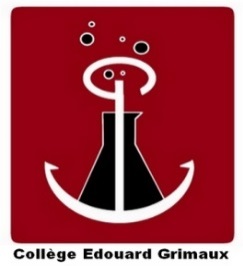 ANNEE SCOLAIRE 2023-2024LISTE DE FOURNITURES – NIVEAU 4ème *********************1 cartable rigide (les sacs en toile ne protègent pas suffisamment le matériel transporté)1 trousse complète avec règle plate 30 cm, stylos bille ( bleu, rouge, vert) , gomme, taille crayon, crayon à papier HB, ciseaux, colle, surligneurs, crayons de couleurs (10 maximum), un rouleau de scotch1 cahier de textes ou agenda+ 1 cahier de brouillon + 1 clé USB et 1 paire d’écouteurs avec prise Jack  pour l’ensemble des matièresEPS : 1 tenue de sport : dans un sac, une tenue de sport comprenant selon le temps : short, survêtement, tee-shirt, sweat-shirt, k-way, 1 paire de chaussures de sport et une gourde réutilisable pour les quatre années. Les déodorants en spray sont interdits.HISTOIRE – GEOGRAPHIE – EDUCATION CIVIQUE2 cahiers 100 pages, grand format 24x32 grands carreaux sans spirale SCIENCES PHYSIQUES : 1 classeur grand format + feuilles blanches 21x29,7 grand carreaux + 3 intercalaires.SVT : 1 classeur souple grand format + 3 intercalaires + feuilles blanches 21x29,7 grands carreaux + pochettes en plastique transparentes et perforéesEDUCATION MUSICALE : 1 cahier format 17x22 de 50 pages grands carreaux ARTS PLASTIQUES : 1 cahier ou classeur ou porte vue pour les élèves n’ayant pas conservé leur cahier de bord de l’année précédente ou 1 chemise avec élastiques et rabats, 1 pochette de feuilles Canson 24x32, 1 crayon HB, 1 gomme, ciseaux, scotch, colle, règle, feutres et crayons de couleurs.ULIS : 1 équerre, 1 compas , 1 ardoise + feutres effaçables            1 classeur à levier + 6 intercalaires           des feuilles de classeur à grands carreaux           1 porte-vues 50 volets, 100 vues            1 pochette cartonnée à élastiqueMerci de veiller à l’allègement du cartable de votre enfant en choisissant des couvertures souples pour les cahiers et les classeurs.NB: Les manuels scolaires sont remis gratuitement à la rentrée scolaire, ils doivent être couverts de plastique transparent. Les NOM, PRENOM et CLASSE doivent expressément figurer sur la page de garde. Toute dégradation ou perte fera l’objet d’une facturation à la restitution des manuels en JUIN.